 You Asked For It! – Pt. 5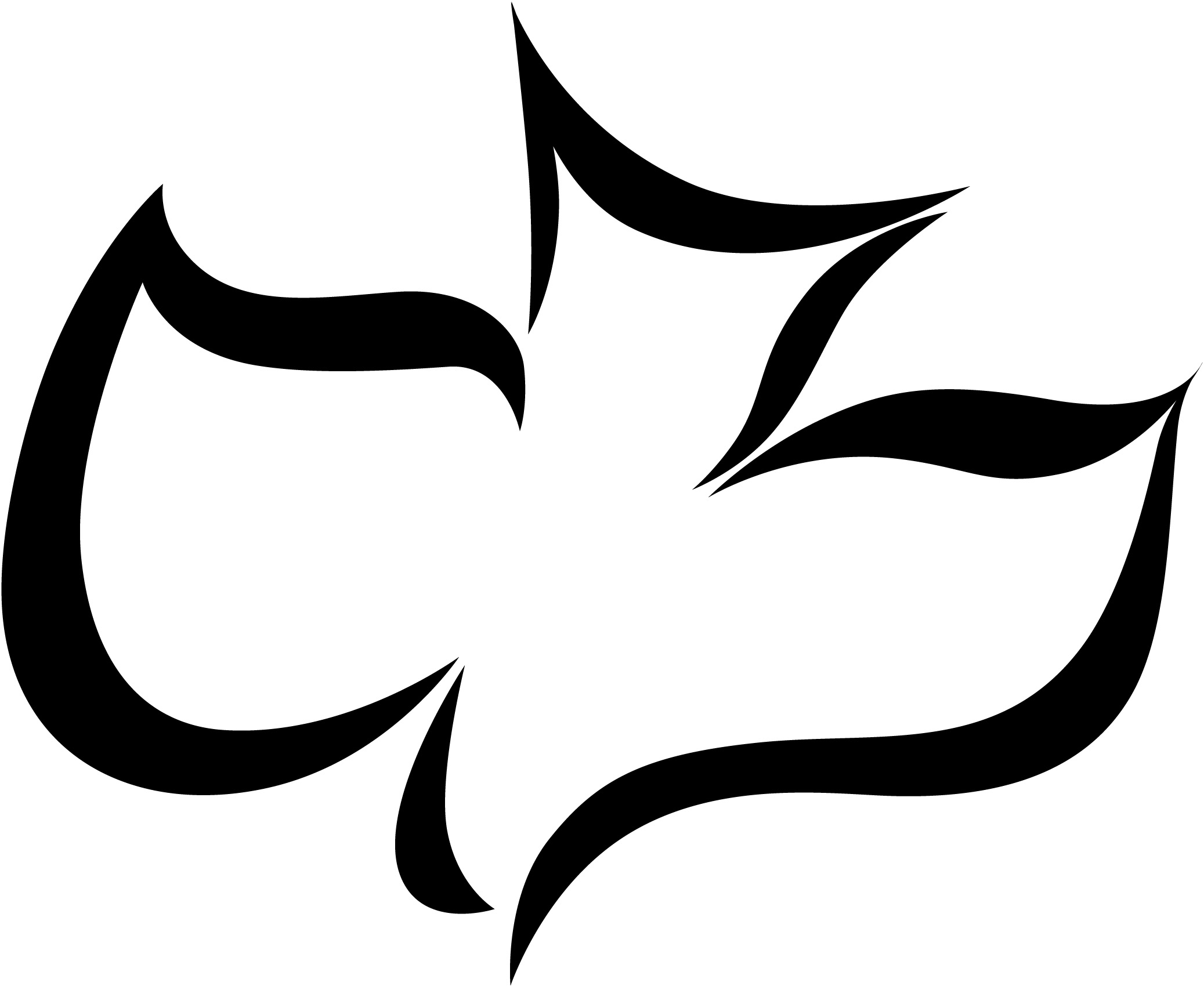 How Can I Hear God’s Voice?New Horizon Church               09-13-2020              Pastor John Raymond1.   Tune in to God’s ______________________________.Psalm 125:4 (NLT), “O Lord, do good to those who are good, whose hearts are in tune with you.”James 4:8 (NLT), “Come close to God, and God will come close to you. Wash your hands, you sinners; purify your hearts, for your loyalty is divided between God and the world.”Luke 8:8 (NIV) “He who has ears to hear, let him hear.”Jeremiah 29:11-13  (NIV), “11 For I know the plans I have for you,’ declares the Lord, ‘plans to prosper you and not to harm you, plans to give you hope and a future.’ 12 Then you will call on me and come and pray to me, and I will listen to you. 13 You will seek me and find me when you seek me with all your heart.”__________________________________________________________________________________________________________________2.   Train your ______________________to be receptive.Romans 12:2 (NIV), “Do not conform to the pattern of this world, but be transformed by the renewing of your mind. Then you will be able to test and approve what God’s will is – his good, pleasing and perfect will.”2 Timothy 4:3-5 (NLT), “3 For a time is coming when people will no longer listen to sound and wholesome teaching. They will follow their own desires and will look for teachers who will tell them whatever their itching ears want to hear. 4 They will reject the truth and chase after myths. 5 But you should keep a clear mind in every situation.”1 Corinthians 2:14-16 (NLT), “14 But people who aren’t spiritual can’t receive these truths from God’s Spirit. It all sounds foolish to them and they can’t understand it, for only those who are spiritual can understand what the Spirit means. 15 Those who are spiritual can evaluate all things, but they themselves cannot be evaluated by others. 16 For, “Who can know the Lord’s thoughts? Who knows enough to teach him?” But we understand these things, for we have the mind of Christ.”__________________________________________________________________________________________________________________3.   Live in ______________________to God’s word.Proverbs 3:6 (NLT), “Seek his will in all you do, and he will show you which path to take.”Proverbs 3:6 (Message) “Listen for God’s voice in everything you do, and everywhere you go; He’s the one who will keep you on track.”John 10:3-4 (NLT), “3 The gatekeeper opens the gate for him, and the sheep recognize his voice and come to him. He calls his own sheep by name and leads them out. 4 After he has gathered his own flock, he walks ahead of them, and they follow him because they know his voice.”__________________________________________________________________________________________________________________4.   ______________________for God’s guidance.1 Thessalonians 5:17 (NLT), “Never stop praying.”Isaiah 30:21 (NIV), “Whether you turn to the right or to the left, your ears will hear a voice behind you, saying, “This is the way; walk in it.”Jeremiah 33:3 (NIV), “Call to me and I will answer you and tell you great and unsearchable things you do not know.”______________________________________________________________________________________________________________________________________________________________________________________________________________________________________________________________________________________________________________________________________________________